       Application for 10th UAC23rd and 24th April 2020Manchester Conference CentreSackville StreetManchester, M1 3BBREGISTRATION FEES (inclusive of VAT @ 20%) Places Limited. So first come first servedCancellations before 10days to 8weeks incur the admin charge of 25%Non-attendance/late cancellations (less than 10days prior to the day) are non refundable.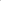 Title (delete as appropriate) Miss / Ms / Mrs / Mr / Dr / Prof / Other: First Name Surname Hospital / Institution Department / Speciality Grade / Job Title Email Address Telephone Number 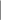 Dietary Requirements TraineesSAS DoctorsConsultants£270£360£450